ОБЩИЕ СВЕДЕНИЯ Учебная дисциплина «Методы физико-химического анализа» изучается в пятом и шестом семестре.Курсовая работа/Курсовой проект – не предусмотреныФорма промежуточной аттестации: Зачет (5 семестр) и экзамен (6 семестр).Место учебной дисциплины в структуре ОПОПУчебная дисциплина «Методы физико-химического анализа» относится к базовой части программы.Основой для освоения «Методы физико-химического анализа» являются результаты обучения по предшествующим дисциплинам:-Математика- Физика-Экология- Общая и неорганическая химия- Органическая химия- Аналитическая химия Результаты обучения по учебной дисциплине используются при изучении следующих дисциплин и прохождения практик                       - Фармацевтическая химия           - Токсикологическая химия           - Фармацевтическая технология          - Учебная практика. Практика по общей фармацевтической технологииРезультаты освоения «Методы физико-химического анализа» в дальнейшем будут использованы при выполнении выпускной квалификационной работы.ЦЕЛИ И ПЛАНИРУЕМЫЕ РЕЗУЛЬТАТЫ ОБУЧЕНИЯ ПО ДИСЦИПЛИНЕ Целями  изучения дисциплины «Методы физико-химического анализа»  являются:изучение основных физических и физико-химических методов анализа;освоение правильного подхода к выбору метода анализа в зависимости от характеристики объекта;умение выбирать методику анализа;применение на практике средств измерения, используемых в физико-химических методах анализапроведение анализа технологических объектов;анализ результатов проведённых измерений;формирование у обучающихся компетенций, установленных образовательной программой в соответствии с ФГОС ВО. Результатом обучения по учебной дисциплине является овладение обучающимися знаниями, умениями, навыками и опытом деятельности, характеризующими процесс формирования компетенций и обеспечивающими достижение планируемых результатов освоения учебной дисциплины.Формируемые компетенции, индикаторы достижения компетенций, соотнесённые с планируемыми результатами обучения по дисциплине:СТРУКТУРА И СОДЕРЖАНИЕ УЧЕБНОЙ ДИСЦИПЛИНЫ/МОДУЛЯОбщая трудоёмкость учебной дисциплины по учебному плану составляет:Структура учебной дисциплины для обучающихся по видам занятий (очная форма обучения)Структура учебной дисциплины для обучающихся по разделам и темам дисциплины: (очная форма обучения)Краткое содержание учебной дисциплиныОрганизация самостоятельной работы обучающихсяСамостоятельная работа студента – обязательная часть образовательного процесса, направленная на развитие готовности к профессиональному и личностному самообразованию, на проектирование дальнейшего образовательного маршрута и профессиональной карьеры.Самостоятельная работа обучающихся по дисциплине организована как совокупность аудиторных и внеаудиторных занятий и работ, обеспечивающих успешное освоение дисциплины. Аудиторная самостоятельная работа обучающихся по дисциплине выполняется на учебных занятиях под руководством преподавателя и по его заданию. Аудиторная самостоятельная работа обучающихся входит в общий объем времени, отведенного учебным планом на аудиторную работу, и регламентируется расписанием учебных занятий. Внеаудиторная самостоятельная работа обучающихся – планируемая учебная, научно-исследовательская, практическая работа обучающихся, выполняемая во внеаудиторное время по заданию и при методическом руководстве преподавателя, но без его непосредственного участия, расписанием учебных занятий не регламентируется.Внеаудиторная самостоятельная работа обучающихся включает в себя:подготовку к лекциям и лабораторным занятиям;изучение специальной литературы;изучение разделов/тем, невыносимых на лекции и лабораторные занятия самостоятельно;выполнение домашних заданий в виде расчётных работ;подготовка к защите УИРС;подготовка к коллоквиумам;подготовка к тестированию Самостоятельная работа обучающихся с участием преподавателя в форме иной контактной работы предусматривает групповую и (или) индивидуальную работу с обучающимися и включает в себя:проведение индивидуальных и групповых консультаций по отдельным темам/разделам дисциплины;проведение консультаций перед экзаменом, консультации по организации самостоятельного изучения отдельных разделов/тем, базовых понятий учебных дисциплин профильного/родственного бакалавриата, которые формировали ОПК и ПК, в целях обеспечения преемственности образования (для студентов магистратуры – в целях устранения пробелов после поступления в магистратуру абитуриентов, окончивших бакалавриат/специалитет иных УГСН);Перечень разделов/тем/, полностью или частично отнесенных на самостоятельное изучение с последующим контролем: Применение электронного обучения, дистанционных образовательных технологийПри реализации программы учебной дисциплины возможно применение электронного обучения и дистанционных образовательных технологий.Реализация программы учебной дисциплины с применением электронного обучения и дистанционных образовательных технологий регламентируется действующими локальными актами университета.Применяются следующий вариант реализации программы с использованием ЭО и ДОТВ электронную образовательную среду, по необходимости, могут быть перенесены отдельные виды учебной деятельности:РЕЗУЛЬТАТЫ ОБУЧЕНИЯ ПО ДИСЦИПЛИНЕ. КРИТЕРИИ ОЦЕНКИ УРОВНЯ СФОРМИРОВАННОСТИ КОМПЕТЕНЦИЙ, СИСТЕМА И ШКАЛА ОЦЕНИВАНИЯСоотнесение планируемых результатов обучения с уровнями сформированности компетенций.ОЦЕНОЧНЫЕ СРЕДСТВА ДЛЯ ТЕКУЩЕГО КОНТРОЛЯ УСПЕВАЕМОСТИ И ПРОМЕЖУТОЧНОЙ АТТЕСТАЦИИ, ВКЛЮЧАЯ САМОСТОЯТЕЛЬНУЮ РАБОТУ ОБУЧАЮЩИХСЯПри проведении контроля самостоятельной работы обучающихся, текущего контроля и промежуточной аттестации по учебной дисциплине «Полимерные материалы для производства упаковки и полиграфической продукции» проверяется уровень сформированности у обучающихся компетенций и запланированных результатов обучения по дисциплине, указанных в разделе 2 настоящей программы.Формы текущего контроля успеваемости, примеры типовых заданий: Критерии, шкалы оценивания текущего контроля успеваемости:5.3  Промежуточная аттестация:Критерии, шкалы оценивания промежуточной аттестации учебной дисциплины/модуля:Система оценивания результатов текущего контроля и промежуточной аттестации.Оценка по дисциплине выставляется обучающемуся с учётом результатов текущей и промежуточной аттестации.ОБРАЗОВАТЕЛЬНЫЕ ТЕХНОЛОГИИРеализация программы предусматривает использование в процессе обучения следующих образовательных технологий:проблемная лекция;групповые дискуссии;преподавание дисциплины на основе результатов научных исследованийпоиск и обработка информации с использованием сети Интернет;дистанционные образовательные технологии;использование на лекционных занятиях видеоматериалов и наглядных пособий;…ПРАКТИЧЕСКАЯ ПОДГОТОВКАПрактическая подготовка в рамках учебной дисциплины реализуется при проведении практических занятий, связанных с будущей профессиональной деятельностью, а также  в занятиях лекционного типа, поскольку они  предусматривают передачу учебной информации обучающимся, которая необходима для последующего выполнения практической работы.ОРГАНИЗАЦИЯ ОБРАЗОВАТЕЛЬНОГО ПРОЦЕССА ДЛЯ ЛИЦ С ОГРАНИЧЕННЫМИ ВОЗМОЖНОСТЯМИ ЗДОРОВЬЯПри обучении лиц с ограниченными возможностями здоровья и инвалидов используются подходы, способствующие созданию безбарьерной образовательной среды: технологии дифференциации и индивидуального обучения, применение соответствующих методик по работе с инвалидами, использование средств дистанционного общения, проведение дополнительных индивидуальных консультаций по изучаемым теоретическим вопросам и практическим занятиям, оказание помощи при подготовке к промежуточной аттестации.При необходимости рабочая программа дисциплины может быть адаптирована для обеспечения образовательного процесса лицам с ограниченными возможностями здоровья, в том числе для дистанционного обучения.Учебные и контрольно-измерительные материалы представляются в формах, доступных для изучения студентами с особыми образовательными потребностями с учетом нозологических групп инвалидов:Для подготовки к ответу на практическом занятии, студентам с ограниченными возможностями здоровья среднее время увеличивается по сравнению со средним временем подготовки обычного студента.Для студентов с инвалидностью или с ограниченными возможностями здоровья форма проведения текущей и промежуточной аттестации устанавливается с учетом индивидуальных психофизических особенностей (устно, письменно на бумаге, письменно на компьютере, в форме тестирования и т.п.). Промежуточная аттестация по дисциплине может проводиться в несколько этапов в форме рубежного контроля по завершению изучения отдельных тем дисциплины. При необходимости студенту предоставляется дополнительное время для подготовки ответа на зачете или экзамене.Для осуществления процедур текущего контроля успеваемости и промежуточной аттестации обучающихся создаются, при необходимости, фонды оценочных средств, адаптированные для лиц с ограниченными возможностями здоровья и позволяющие оценить достижение ими запланированных в основной образовательной программе результатов обучения и уровень сформированности всех компетенций, заявленных в образовательной программе.МАТЕРИАЛЬНО-ТЕХНИЧЕСКОЕ ОБЕСПЕЧЕНИЕ ДИСЦИПЛИНЫ /МОДУЛЯХарактеристика материально-технического обеспечения дисциплины соответствует  требованиями ФГОС ВО.Материально-техническое обеспечение дисциплины при обучении с использованием традиционных технологий обучения.Материально-техническое обеспечение учебной дисциплины при обучении с использованием электронного обучения и дистанционных образовательных технологий.Технологическое обеспечение реализации программы осуществляется с использованием элементов электронной информационно-образовательной среды университета.УЧЕБНО-МЕТОДИЧЕСКОЕ И ИНФОРМАЦИОННОЕ ОБЕСПЕЧЕНИЕ УЧЕБНОЙ ДИСЦИПЛИНЫ/УЧЕБНОГО МОДУЛЯИНФОРМАЦИОННОЕ ОБЕСПЕЧЕНИЕ УЧЕБНОГО ПРОЦЕССАРесурсы электронной библиотеки, информационно-справочные системы и профессиональные базы данных:Перечень программного обеспечения ЛИСТ УЧЕТА ОБНОВЛЕНИЙ РАБОЧЕЙ ПРОГРАММЫ УЧЕБНОЙ ДИСЦИПЛИНЫ/МОДУЛЯВ рабочую программу учебной дисциплины/модуля внесены изменения/обновления и утверждены на заседании кафедры:Министерство науки и высшего образования Российской ФедерацииМинистерство науки и высшего образования Российской ФедерацииФедеральное государственное бюджетное образовательное учреждениеФедеральное государственное бюджетное образовательное учреждениевысшего образованиявысшего образования«Российский государственный университет им. А.Н. Косыгина«Российский государственный университет им. А.Н. Косыгина(Технологии. Дизайн. Искусство)»(Технологии. Дизайн. Искусство)»Институт Химических технологий и промышленной экологииКафедра Химии и технологии полимерных материалов и нанокомпозитов РАБОЧАЯ ПРОГРАММАУЧЕБНОЙ ДИСЦИПЛИНЫМетоды физико-химического анализаРАБОЧАЯ ПРОГРАММАУЧЕБНОЙ ДИСЦИПЛИНЫМетоды физико-химического анализаРАБОЧАЯ ПРОГРАММАУЧЕБНОЙ ДИСЦИПЛИНЫМетоды физико-химического анализаРАБОЧАЯ ПРОГРАММАУЧЕБНОЙ ДИСЦИПЛИНЫМетоды физико-химического анализаУровень образования специалитетспециалитетспециалитетНаправление подготовки33.05.01ФармацияФармацияНаправленность (профиль)Фармацевтическая биотехнология Фармацевтическая биотехнология Фармацевтическая биотехнология Срок освоения образовательной программы по очной форме обучения5 лет5 лет5 летФорма обученияочнаяочнаяочнаяРабочая программа учебной дисциплины «Методы физико-химического анализа» основной профессиональной образовательной программы высшего образования, рассмотрена и одобрена на заседании кафедры, протокол № 9 от 23.06.2021 г.Рабочая программа учебной дисциплины «Методы физико-химического анализа» основной профессиональной образовательной программы высшего образования, рассмотрена и одобрена на заседании кафедры, протокол № 9 от 23.06.2021 г.Рабочая программа учебной дисциплины «Методы физико-химического анализа» основной профессиональной образовательной программы высшего образования, рассмотрена и одобрена на заседании кафедры, протокол № 9 от 23.06.2021 г.Рабочая программа учебной дисциплины «Методы физико-химического анализа» основной профессиональной образовательной программы высшего образования, рассмотрена и одобрена на заседании кафедры, протокол № 9 от 23.06.2021 г.Разработчик рабочей программы «Методы физико-химического анализа»Разработчик рабочей программы «Методы физико-химического анализа»Разработчик рабочей программы «Методы физико-химического анализа»Разработчик рабочей программы «Методы физико-химического анализа»к.т.н., доцент                    А.В. Новиков                   А.В. Новиков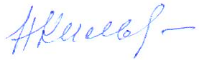 Заведующий кафедрой:Заведующий кафедрой:                   д.х.н., профессор Н.Р. КильдееваКод и наименование компетенцииКод и наименование индикаторадостижения компетенцииПланируемые результаты обучения по дисциплине ОПК-1Способен использовать основные биологические, физико-химические, химические, математические методы для разработки, исследований и экспертизы лекарственных средств, изготовления лекарственных препаратовИД-ОПК-1.2Анализ основных физико-химических и химических методов анализа для разработки, исследований и экспертизы лекарственных средств, лекарственного растительного сырья и биологических объектов- Систематизирует и анализирует отечественную и зарубежную научно -техническую информацию в области физических и физико-химических методов анализа.- Оценивает возможность применения конкретных методов для анализа химических веществ в зависимости от их состава и свойств.- Анализирует характер и состояние производства и принимает решение о использовании методов и средств измерения для контроля технологического процесса- Учитывает вопросы техники безопасности в химических лабораториях при выборе метода и доработке методики выполнения измерений.- Самостоятельно проводит измерения и анализирует полученные результаты с точки зрения их правильности и воспроизводимости, используя методы математической статистики.ОПК-1Способен использовать основные биологические, физико-химические, химические, математические методы для разработки, исследований и экспертизы лекарственных средств, изготовления лекарственных препаратовИД-ОПК-1.3Применение основных методов физико-химического анализа в изготовлении лекарственных препаратов- Систематизирует и анализирует отечественную и зарубежную научно -техническую информацию в области физических и физико-химических методов анализа.- Оценивает возможность применения конкретных методов для анализа химических веществ в зависимости от их состава и свойств.- Анализирует характер и состояние производства и принимает решение о использовании методов и средств измерения для контроля технологического процесса- Учитывает вопросы техники безопасности в химических лабораториях при выборе метода и доработке методики выполнения измерений.- Самостоятельно проводит измерения и анализирует полученные результаты с точки зрения их правильности и воспроизводимости, используя методы математической статистики.Очная форма обучения6з.е.216час.Структура и объем дисциплиныСтруктура и объем дисциплиныСтруктура и объем дисциплиныСтруктура и объем дисциплиныСтруктура и объем дисциплиныСтруктура и объем дисциплиныСтруктура и объем дисциплиныСтруктура и объем дисциплиныСтруктура и объем дисциплиныСтруктура и объем дисциплиныОбъем дисциплины по семестрамформа промежуточной аттестациивсего, часКонтактная аудиторная работа, часКонтактная аудиторная работа, часКонтактная аудиторная работа, часКонтактная аудиторная работа, часСамостоятельная работа обучающегося, часСамостоятельная работа обучающегося, часСамостоятельная работа обучающегося, часОбъем дисциплины по семестрамформа промежуточной аттестациивсего, часлекции, часпрактические занятия, часлабораторные занятия, часпрактическая подготовка, часкурсовая работа/курсовой проектсамостоятельная работа обучающегося, часпромежуточная аттестация, час5 семестрзачет1083434406 семестраэкзамен10818362727Всего:21652706727Планируемые (контролируемые) результаты освоения: код(ы) формируемой(ых) компетенции(й) и индикаторов достижения компетенцийНаименование разделов, тем;форма(ы) промежуточной аттестацииВиды учебной работыВиды учебной работыВиды учебной работыВиды учебной работыСамостоятельная работа, часВиды и формы контрольных мероприятий, обеспечивающие по совокупности текущий контроль успеваемости;формы промежуточного контроля успеваемостиПланируемые (контролируемые) результаты освоения: код(ы) формируемой(ых) компетенции(й) и индикаторов достижения компетенцийНаименование разделов, тем;форма(ы) промежуточной аттестацииКонтактная работаКонтактная работаКонтактная работаКонтактная работаСамостоятельная работа, часВиды и формы контрольных мероприятий, обеспечивающие по совокупности текущий контроль успеваемости;формы промежуточного контроля успеваемостиПланируемые (контролируемые) результаты освоения: код(ы) формируемой(ых) компетенции(й) и индикаторов достижения компетенцийНаименование разделов, тем;форма(ы) промежуточной аттестацииЛекции, часПрактические занятия, часЛабораторные работы/ индивидуальные занятия, часПрактическая подготовка, часСамостоятельная работа, часВиды и формы контрольных мероприятий, обеспечивающие по совокупности текущий контроль успеваемости;формы промежуточного контроля успеваемости5 и 6 семестр5 и 6 семестр5 и 6 семестр5 и 6 семестр5 и 6 семестр5 и 6 семестр5 и 6 семестр5267ОПК-1ИД-ОПК-1.2ИД-ОПК-1.3Лекция 1(Вводная лекция) 21Контроль посещаемости.Собеседование.ОПК-1ИД-ОПК-1.2ИД-ОПК-1.3Лекция 2. ЭХМА. Вольтамперометрические методы анализа. Постояннотоковая полярография.41Контроль посещаемости.СобеседованиеОПК-1ИД-ОПК-1.2ИД-ОПК-1.3Лекция 3. Переменнотоковая полярография. Инверсионная вольтамперометрия.4Контроль посещаемости.СобеседованиеОПК-1ИД-ОПК-1.2ИД-ОПК-1.3Лекция 4. Амперометрическое титрование
21Контроль посещаемости.СобеседованиеОПК-1ИД-ОПК-1.2ИД-ОПК-1.3Лекция 5.  Потенциометрические методы анализа. Прямая потенциометрия.4Контроль посещаемости.СобеседованиеОПК-1ИД-ОПК-1.2ИД-ОПК-1.3Лекция 6. Потенциометрическое титрование21Контроль посещаемости.СобеседованиеОПК-1ИД-ОПК-1.2ИД-ОПК-1.3Лекция 7. Кулонометрические методы анализа. Прямая кулонометрия.2Контроль посещаемости .Собеседование.ОПК-1ИД-ОПК-1.2ИД-ОПК-1.3Лекция 8. Методы кулонометрического титрования21Контроль посещаемости .Собеседование.ОПК-1ИД-ОПК-1.2ИД-ОПК-1.3Лекция 9. Применение электрохимических методов анализа.21Разбор теоретического материала по ЭХМА относительно отраслей промышленности и науки.ОПК-1ИД-ОПК-1.2ИД-ОПК-1.3Лекция 10. .Атомная спектроскопия. Эмиссионный спектральный анализ. Пламенная фотометрия. 4Контроль посещаемости.СобеседованиеОПК-1ИД-ОПК-1.2ИД-ОПК-1.3Лекция 11. Атомно-абсорбционный  спектральный анализ. 21Контроль посещаемости.СобеседованиеОПК-1ИД-ОПК-1.2ИД-ОПК-1.3Лекция 12.  Молекулярная абсорбционная спектроскопия.  Спектроскопия в видимой области спектра. Фотометрическое титрование.4Контроль посещаемости.СобеседованиеОПК-1ИД-ОПК-1.2ИД-ОПК-1.3Лекция 13. Спектроскопия в ультрафиолетовой и инфракрасной области спектра.21Контроль посещаемости.СобеседованиеОПК-1ИД-ОПК-1.2ИД-ОПК-1.3Лекция 14. Спектроскопия ядерного магнитного резонанса.4Контроль посещаемости.СобеседованиеОПК-1ИД-ОПК-1.2ИД-ОПК-1.3Лекция 15. Методы хроматографии. Газовая хроматография4Контроль посещаемости.СобеседованиеОПК-1ИД-ОПК-1.2ИД-ОПК-1.3Лекция 16. Методы хроматографии. Жидкостная хроматография. Хромато-масс спектроскопия.21Контроль посещаемости.СобеседованиеОПК-1ИД-ОПК-1.2ИД-ОПК-1.3Лекция 17. . Применение спектральных и хроматографических методов анализа2Разбор теоретического материала по СМА относительно отраслей промышленности и науки.ОПК-1ИД-ОПК-1.2ИД-ОПК-1.3Лекция 18 Заключительная лекция. Анализ объектов окружающей среды и технологических объектов41Обсуждение последовательности этапов выполнения анализа технологических объектов.                                                         Лабораторные работы                                                         Лабораторные работы                                                         Лабораторные работы                                                         Лабораторные работы                                                         Лабораторные работы                                                         Лабораторные работы                                                         Лабораторные работы                                                         Лабораторные работыИД-ОПК-1.2ИД-ОПК-1.31.Вводное занятие. Выдача задания на УИРС***Характеристика объектов анализа.32Контроль посещаемости.Входной контроль знаний.ИД-ОПК-1.2ИД-ОПК-1.32.Выполнение исследований определения компонента анализируемого раствора первым методом.42Контроль посещаемости.СобеседованиеИД-ОПК-1.2ИД-ОПК-1.33.Выполнение исследований определения компонента анализируемого раствора первым методом. Выбор методики определения.42Контроль посещаемости.СобеседованиеИД-ОПК-1.2ИД-ОПК-1.34.Определение концентрации компонента в модельном растворе первым методом. Демонстрационные работы по вольтамперометрии.42Контроль посещаемости.СобеседованиеИД-ОПК-1.2ИД-ОПК-1.35. Математическая обработка результатов определения. Защита первого этапа УИРС.42Контроль посещаемости. Круглый стол. Обсуждение результатов определения.ИД-ОПК-1.2ИД-ОПК-1.36.Выполнение исследований условий  определения вторым методом.42Контроль посещаемости.Собеседование.ИД-ОПК-1.2ИД-ОПК-1.37. Выполнение исследований условий определения компонента анализируемого раствора вторым методом. Выбор методики определения. Определение концентрации компонента в модельном растворе42Контроль посещаемости Собеседование.ИД-ОПК-1.2ИД-ОПК-1.38. Математическая обработка результатов определения. Защита второго этапа УИРС.32Контроль посещаемости. Круглый стол. Обсуждение результатов определенияИД-ОПК-1.2ИД-ОПК-1.39. Защита домашних расчётных работ по полярографии и кулонометрии.42Собеседование. Защита расчётных работ.ИД-ОПК-1.2ИД-ОПК-1.310. Коллоквиум по электрохимическим методам анализа.43Защита коллоквиума. Собеседование.ИД-ОПК-1.2ИД-ОПК-1.311. Выполнение исследований по третьему методу анализа4Контроль посещаемости Собеседование.ИД-ОПК-1.2ИД-ОПК-1.312.Выполнение исследований третьим методом. Выбор методики определения. Определение концентрации компонента в модельном растворе.4Контроль посещаемости Собеседование.ИД-ОПК-1.2ИД-ОПК-1.313. Оценка результатов определения и защита третьего этапа УИРС.42Контроль посещаемости. Круглый стол. Обсуждение результатов определенияИД-ОПК-1.2ИД-ОПК-1.314. Сопоставление результатов анализа, полученных тремя методами. Защита УИРС.42Защита УИРС. Круглый стол. Представление письменного отчёта по одному из использованных методов анализа.ИД-ОПК-1.2ИД-ОПК-1.315. Демонстрационные работы по атомной и молекулярной спектроскопии.4Контроль посещаемости. СобеседованиеИД-ОПК-1.2ИД-ОПК-1.316. Защита домашних расчётных работ по атомной абсорбции и инфракрасной спектроскопии.42Собеседование. Защита расчётных работ.ОПК-1ИД-ОПК-1.2ИД-ОПК-1.317.  Коллоквиум по спектральным методам анализа.43Защита коллоквиума. СобеседованиеОПК-1ИД-ОПК-1.2ИД-ОПК-1.318.Рассмотрение спектров ЯМР- спектроскопии.4СобеседованиеВсе индикаторы всех компетенцийЭкзамен5270х67 + 27Экзамен по билетамИТОГО за 2 семестра527094Экзамен № папНаименование раздела и темы дисциплиныСодержание раздела (темы)Лекция 1Вводная лекцияИстория развития Аналитической химии. Основные понятия и законы Аналитической химии. Типы аналитических реакций. Классификация методов Аналитической химии. Физико-химические и физические методы анализа. С чем связана необходимость появления физико-химических методов анализа. Лекция 2. ЭХМА. Вольтамперо-метрические методы анализа. Постояннотоковая полярографияЭлектрохимические методы анализа, их классификация, общие основы методов. Вольтамперометрические методы анализа, историческая справка. Полярографические методы анализа. Классическая постояннотоковая полярография. Основы метода Принципиальная схема установки. Условия выполнения анализа. Полярографическая волна. Качественная и количественная характеристики метода. Методы количественного определения.Лекция3Переменнотоко-вая полярография. Инверсионная вольтамперо-метрия.Переменнотоковая полярография. Принципиальная схема установки. Форма вольтамперной кривой.  Электроды, используемые в полярографии. Пределы определяемых концентраций, факторы, влияющие на его значения. Инверсионная вольтамперометрия. Процессы, протекающие при выполнении определений. Пределы определяемых концентраций. .Лекция 4Амперометрическое титрование
Условия выполнения анализа методом амперометрического титрования. Установки, используемые в методе амперометрического титрования. Химические реакции, используемые в методе. Пределы определяемых концентраций. Применение методов вольтамперометрии.Лекция 5Потенциометрические методы анализа. Прямая потенциометрия.Классификация методов потенциометрии. Основы методов потенциометрии. Уравнение Нернста. Классы электродов, используемых в потенциометрических методах анализа. Прямая потенциометрия. рН – метрия. Ионометрия. Методы количественного определения. Применение методов прямой потенциометрии.Лекция 6Потенциометрическое титрованиеТипы реакций, используемых в потенциометрическом титровании. Типы электродов, используемых в потенциометрическом титровании. Принципиальная схема потенциометрической установки. Форма кривых потенциометрического титрования. Пределы определяемых концентраций. Применение потенциометрического титрования.Лекция 7Кулонометрические методы анализа. Прямая кулонометрия.Основы кулонометрического метода анализа. Классификация методов кулонометрии. Закон Фарадея. Условия выполнения кулонометрического метода анализа Установка для метода прямой кулонометрии. Применение методов прямой кулонометрии. Пределы определяемых концентраций.Лекция 8Методы кулонометрического титрования.Классификация методов кулонометрического титрования. Принципиальная схема установки для потенциостатического кулонометрического титрования Расчёт количества электричества, пошедшего на выполнение анализа. Методы индикации конца электрохимической реакции. Применение методов кулонометрии.Лекция 9Применение электрохимических методов анализа.Сравнительная характеристика электрохимических методов анализа. Применение методов на производстве, в медицине, науке.Лекция 10Атомная спектроскопия. Эмиссионный спектральный анализ. Пламенная фотометрия.Электромагнитный спектр излучения, его волновые и знергетические характеристики. Классификация спектральных методов анализа. Эмиссионный спектральный анализ. Источники возбуждения электромагнитного спектра., монохроматоры. Схема установки эмиссионного анализа.  Пламенная фотометрия. Схема установки для пламенной фотометрии. Источники возбуждения, монохроматоры. Вещества, определяемые методами  эмиссионного анализа, пределы определяемых концентраций.Лекция 11Атомно-абсорбционный  спектральный анализ. Основы метода атомно-абсорбционной спектроскопии. Закон атомного поглощения.  Источники излучения. Схема атомно-абсорбционного спектрометра. Монохроматоры и приёмники излучения.  Вещества, определяемые методом  атомно-абсорбционной спектроскопии, пределы определяемых концентраций.Лекция 12Молекулярная абсорбционная спектроскопия.  Спектроскопия в видимой области спектра. Фотометрическое титрование.Основы метода молекулярной абсорбционной спектроскопии. Закон Бугера-Ламберта -Бера. Молекулярные спектры поглощения.Спектроскопия в видимой области спектра. Схема установки, источники излучения, монохроматоры. Примеры определяемых веществ. Качественный и количественный анализ.Фотометрическое титрование. Схема установки. Вещества, определяемые методом фотометрического титрования. Концентрации определяемых веществ.Лекция 13Спектроскопия в ультрафиолетовой и инфракрасной области спектра.Схемы установок для спектроскопии в ультрафиолетовой и инфракрасной области спектра. Спектры поглощения в ультрафиолетовой и инфракрасной области спектра. Источники излучения и монохроматоры, приёмники излучения. Назначение методов ультрафиолетовой и инфракрасной спектроскопииЛекция 14Спектроскопия ядерного магнитного резонанса.Основы метода ядерно-магнитного резонанса. Схема ЯМР-спектрометра. Понятие гиромагнитного отношения. Спектр ЯМР. Химический сдвиг. Качественный и количественный анализ. Метод протонного магнитного резонанса.Лекция 15Методы хроматографии. Газовая хроматографияОсновы хроматографических методов анализа. Историческая справка. Классификация методов хроматографии. Хроматограмма. Качественный и количественный анализ. Газовая хроматография. Хроматографические колонки, сорбенты, газы, носители. Детекторы. Практическое применение газовой хроматографии.Лекция 16Жидкостная хроматография.Основы метода жидкостной хроматографии. Хроматографические колонки, сорбенты и выбор подвижной фазы. Схема жидкостного хроматографа. Хроматографические детекторы. Ионная и гель хроматография. Тонкослойная и бумажная хроматография. Практическое применение жидкостной хроматографии.Лекция 17Применение спектральных и хроматографических методов анализаПрактическое применение спектральных  и хроматографических методов анализа на производстве, в медицине, науке. Использование ВЭЖХ при анализе смесей органических соединений различных классов. Применение препаративной хроматографии при анализе смесей органических соединений.Лекция 18Заключительная лекция. Анализ объектов окружающей среды и технологических объектов.Анализ воздуха, природных и сточных вод и почв. Анализ технологических растворов производства композиционных материалов.Лабораторные работыЛабораторные работыЛабораторная работа 11.Вводное занятие. Выдача задания на УИРС***Характеристика объектов анализа. Дискуссия по материалам лекции 1. Содержание учебно-исследовательской работы студента. Характеристика объектов анализа. Возможные варианты задания на выполнение УИРС. Виды расчётных домашних заданий, Коллоквиумы по теоретическим вопросам курса. Содержание отчёта по выполненной УИРС.Лабораторная работа 2Выполнение исследований определения компонента анализируемого раствора первым методом.На занятии осваиваются методики определения одним из трёх методов. Например: при выполнении определений методом прямой фотометрии сначала готовится серия стандартных растворов. Определяется длина волны максимального поглощения, при которой измеряются оптические плотности стандартных растворов. По этим значениям строится градуировочный график, рассчитывается уравнение прямой и решается вопрос о линейности градуировочного графика.Лабораторная работа 3.Выполнение исследований определения компонента анализируемого раствора первым методом. Выбор методики определения.На занятии готовится новая серия стандартных растворов и проверяется стабильность градуировочного графика и оценивается возможность его применения для количественного определения компонента. Проводится выбор методики определения компонента в модельном растворе. Рассчитывается степень разбавления анализируемого раствора и др.Лабораторная работа 4Определение концентрации компонента в модельном растворе первым методом. Демонстрационные работы по вольт-амперометрии.Проводится приготовление анализируемого раствора и определение  компонента. Определение проводится 5 – 6 раз, затем выполняется расчёт концентрации определяемого компонента. Затем преподаватель проводит демонстрационные работы на имеющемся в лаборатории работы по постояннотоковой и переменнотоковой полярографии и амперометрическому титрованию. Рассматриваются рабочие и вспомогательные электроды, электрохимические ячейки, формы вольтамперных кривых. Выдаётся домашнее расчётное задание.Лабораторная работа 5Математическая обработка результатов определения. Защита первого этапа УИРС.Оценка случайной составляющей погрешности результатов определения проводится методом математической статистики. Правильность результатов оценивается методом сравнения полученных результатов с действительным значением. Делаются выводы по оценке метрологических характеристик методики определения. Защита результатов определения путём их обсуждения за круглым столом. Взаимооценка.Лабораторная работа 6Выполнение исследований условий  определения вторым методом.Освоение методики определения вторым методом. Например, метод ионометрии. Приготовление серии стандартных растворов с известной концентрацией определяемого компонента ( например, хлорид-ионов) методом последовательного разбавления. Измерение потенциала хлорид-селективного электрода в стандартных растворах. Построение градуировочного графика и расчёт уравнения прямой. Оценка качества работы ион-селективного электрода.Лабораторная работа 7. Выполнение исследований условий определения компонента анализируемого раствора вторым методом. Выбор методики определения. Определение концентрации компонента в модельном раствореПроверка стабильности градуировочного графика и работы хлорид-селективного электрода. Выбор методики определения. Расчёт степени разбавления анализируемого раствора Приготовление анализируемого раствора. Выполнение определения концентрации анализируемого компонента. Расчёт концентрации определяемого компонента.Лабораторная работа 8Демонстрационная работа по куло-нометрии. Выдача домашнего задания. Математическая обработка результатов определения. Защита второго этапа УИРС.Преподаватель проводит демонстрационную работу по кулонометрическому определению кислот. Рассматриваются кулонометрические установки, рабочие и вспомогательные электроды, цепи индикации. Далее проводится математическая обработка результатов определения (например, хлорид -ионов). Делается вывод о правильности результатов определения путём сравнения с действительным значением. Затем проводится защита второго этапа УИРС.Лабораторная работа 9Защита домашних расчётных работ по полярографии и кулонометрии.Проводится защита домашних расчётных работ по полярографии и кулонометрии.  Полярография: студент оформляет одну из двух работ по постояннотоковой или переменнотоковой полярографии по персональным данным для расчёта. По кулонометрии студентам также предлагается одна из двух работ с персональными данными для расчёта. Защита проводится в тестовой форме с последующим собеседования  и проверкой расчётной формы работы.Лабораторная работа 10Коллоквиум по электрохимическим методам анализа.Коллоквиум проводится в виде письменной работы с последующим устным опросом. Билеты содержат как теоретические , так и практические вопросы.Лабораторная работа 11Выполнение исследований по третьему методу анализаОсвоение методики определения третьим методов. Например,  титрование жёсткости воды методом фотометрического титрования. Первоначально определяется длина волны максимального поглощения, при которой будет проводиться титрование. Приготовить раствор титранта – трилона Б. Лабораторная работа 12Выполнение исследований третьим методом. Выбор методики определения. Определение концентрации компонента в модельном раствореСтандартизация раствора трилона Б по стандартному раствору нитрата магния Расчёт концентрации трилона Б. Выбор методики определения солей жёсткости.  Определение концентрации солей жёсткости в объекте анализа. Лабораторная работа 13Оценка результатов определения и защита третьего этапа УИРС.Расчёт метрологических характеристик методики определения солей жёсткости. Проверка правильности результатов определения. Защита третьего этапа УИРС. Круглый столЛабораторная работа 14Сопоставление результатов анализа, полученных тремя методами. Защита УИРС. Защита учебно-исследовательской работы. Обсуждение полученных результатов за круглым столом. Оценка эффективности выполнения лабораторных работ в виде УИРС. Представление студентами письменного отчёта по одному из методов выполненной работы.Лабораторная работа 15Демонстрационные работы по атомной и молекулярной спектроскопии.Преподаватель проводит демонстрационные работы по атомной эмиссионной и атомной абсорбционной спектроскопии, а также методам молекулярной абсорбционной спектроскопии в видимой, ультрафиолетовой и инфракрасной области спектра. Выдаётся домашнее расчётное задание по атомной абсорбционной спектроскопии и инфракрасной спектроскопии.Лабораторная работа 16Защита домашних расчётных работ по атомной абсорбции и инфракрасной спектроскопии.Студент защищает свой вариант расчётной работы по атомной абсорбционной спектроскопии и по  молекулярной абсорбционной спектроскопии в инфракрасной области спектра (расшифровка одного из пяти спектров волокон). СобеседованиеЛабораторная работа 17Коллоквиум по спектральным методам анализа.Коллоквиум проводится в виде письменной работы с последующим устным опросом. Билеты содержат как теоретические , так и практические вопросы курса.Лабораторная работа 18Рассмотрение спектров ЯМР- спектроскопииЗаключительное занятие. Расшифровка спектров  ядерно- магнитной спектроскопии.Подведение итогов.№ ппНаименование раздела /темы дисциплины/модуля, выносимые на самостоятельное изучениеЗадания для самостоятельной работыВиды и формы контрольных мероприятий(учитываются при проведении текущего контроля)Трудоемкость, час1.Отбор и подготовка проб к анализуСамостоятельно проработать материал и сделать краткий конспект.Собеседование по теме.32.Методы маскирования, разделения и концентрированияСамостоятельно проработать материал и сделать краткий конспект.Собеседование по теме3использованиеЭО и ДОТиспользование ЭО и ДОТобъем, часвключение в учебный процесссмешанное обучениелекции52в соответствии с расписанием учебных занятий смешанное обучениелабораторные работы70в соответствии с расписанием учебных занятий Уровни сформированности компетенции(-й)Итоговое количество балловв 100-балльной системепо результатам текущей и промежуточной аттестацииОценка в пятибалльной системепо результатам текущей и промежуточной аттестацииПоказатели уровня сформированности Показатели уровня сформированности Показатели уровня сформированности Уровни сформированности компетенции(-й)Итоговое количество балловв 100-балльной системепо результатам текущей и промежуточной аттестацииОценка в пятибалльной системепо результатам текущей и промежуточной аттестацииуниверсальной(-ых) компетенции(-й)общепрофессиональной(-ых) компетенцийпрофессиональной(-ых)компетенции(-й)Уровни сформированности компетенции(-й)Итоговое количество балловв 100-балльной системепо результатам текущей и промежуточной аттестацииОценка в пятибалльной системепо результатам текущей и промежуточной аттестацииОПК-1ИД-ОПК-1.2ИД-ОПК-1.3высокийотлично/зачтено (отлично)/зачтено
Обучающийся:исчерпывающе и логически стройно излагает учебный материал, умеет связывать теорию с практикой, справляется с решением задач профессиональной направленности высокого уровня сложности, правильно обосновывает принятые решения;показывает способность в понимании и практическом использовании физико-химических методов анализа для решения конкретных технологических задач;способен дополнять теоретическую информацию сведениями из современных научных источников;способен анализировать литературные источники с целью выбора оптимального метода анализа в конкретном случае;дает развернутые, исчерпывающие, профессионально грамотные ответы на вопросы, в том числе, дополнительные.повышенныйхорошо/зачтено (хорошо)/зачтеноОбучающийся:достаточно подробно, грамотно и по существу излагает изученный материал, приводит и раскрывает в тезисной форме основные понятия;способен провести анализ ряда физико-химических методов анализа с целью выбора оптимального решения :допускает единичные негрубые ошибки;достаточно хорошо ориентируется в учебной и профессиональной литературе;ответ отражает знание теоретического и практического материала, не допуская существенных неточностей.базовыйудовлетворительно/зачтено (удовлетворительно)/зачтеноОбучающийся:демонстрирует теоретические знания основного учебного материала дисциплины в объеме, необходимом для дальнейшего освоения ОПОП;с неточностями излагает принятую классификацию физико-химических методов анализа; с затруднениями описывает области практического применения различных методов анализа.демонстрирует фрагментарные знания основной учебной литературы по дисциплине;ответ отражает знания на базовом уровне теоретического и практического материала в объеме, необходимом для дальнейшей учебы и предстоящей работы по профилю обучения.низкийнеудовлетворительно/не зачтеноОбучающийся:демонстрирует фрагментарные знания теоретического и практического материал, допускает грубые ошибки при его изложении на занятиях и в ходе промежуточной аттестации;испытывает серьёзные затруднения в применении теоретических положений при решении практических задач профессиональной направленности стандартного уровня сложности, не владеет необходимыми для этого навыками и приёмами;не способен проанализировать связи и закономерности, существующие между свойствами анализируемых веществ и методами их анализа;выполняет задания шаблона, без проявления творческой инициативыответ отражает отсутствие знаний на базовом уровне теоретического и практического материала в объеме, необходимом для дальнейшей учебы.Обучающийся:демонстрирует фрагментарные знания теоретического и практического материал, допускает грубые ошибки при его изложении на занятиях и в ходе промежуточной аттестации;испытывает серьёзные затруднения в применении теоретических положений при решении практических задач профессиональной направленности стандартного уровня сложности, не владеет необходимыми для этого навыками и приёмами;не способен проанализировать связи и закономерности, существующие между свойствами анализируемых веществ и методами их анализа;выполняет задания шаблона, без проявления творческой инициативыответ отражает отсутствие знаний на базовом уровне теоретического и практического материала в объеме, необходимом для дальнейшей учебы.Обучающийся:демонстрирует фрагментарные знания теоретического и практического материал, допускает грубые ошибки при его изложении на занятиях и в ходе промежуточной аттестации;испытывает серьёзные затруднения в применении теоретических положений при решении практических задач профессиональной направленности стандартного уровня сложности, не владеет необходимыми для этого навыками и приёмами;не способен проанализировать связи и закономерности, существующие между свойствами анализируемых веществ и методами их анализа;выполняет задания шаблона, без проявления творческой инициативыответ отражает отсутствие знаний на базовом уровне теоретического и практического материала в объеме, необходимом для дальнейшей учебы.№ ппФормы текущего контроляПримеры типовых заданий1.Входное тестированиеЦель тестирование-определение уровня подготовки и базы знаний, полученной в предыдущем уровне образованияПримеры тестовых вопросов 1. Перечислите типы аналитических реакций.2. Что лежит в основе методов кислотно – основного титрования?3. Что такое шкала кислотности растворителя?4. Какие способы титрования используются в титриметрических методах анализа?5. Что лежит в основе методов  окислительно- восстановительного титрования?2.Тест по защите домашних расчётных работ по полярографии и кулонометрииПример тестового задания1. В полярографии фоновый электролит прибавляют в раствор с целью:- уменьшения тока заряжения двойного электрического слоя и предотвращения электролиза определяемого соединения;- предотвращения электролиза определяемого соединения и уменьшения сопротивления раствора;- уменьшения сопротивления раствора и исключения миграции ионов определяемого сопротивления;- исключения миграции ионов определяемого соединения и уменьшения тока заряжения двойного электрического слоя.2. Какому методу анализа соответствуют условия: I = ƒ(E); E – величина переменная; Id = ƒ(C) – 3. Что является качественной характеристикой на полярограмме активного вещества?4. Физический смысл числа Фарадея заключается в том, что если через раствор пройдёт (:%)) кулонов электричества , то на электроде:- выделится 1 г вещества;- выделится 1 моль эквивалента вещества;- через единицу поверхности в единицу времени пройдёт ток, равный 1 А;- закончится электрохимическая реакция.5. При определении воды методом кулонометрического титрования с индикацией КТТ потенциометрическим методом с двумя поляризуемыми электродами в цепи индикации используют электроды:- платиновый и хлорсеребряный;- хлорсеребряный и серебряный;- платиновый и серебряный;- два платиновых.3.Тест-допуск к коллоквиуму по электрохимическим методам анализаПример тестового задания 1. Назовите метод анализа, основанный на измерении диффузионного тока в процессе титрования -;2. Какому методу анализа соответствуют условия: I = 0; E =ƒ©); E = ƒ(V)^- полярография;- потенциометрическое титрование при I = 0;- ионометрия;- амперометрическое титрование ;- потенциометрия при I ≠ 0.3. На чём основан метод потенциометрического титрования?- на измерении потенциала электрода сравнения в процессе титрования;- на  измерении величины  электропроводности;- на измерении потенциала индикаторного электрода в процессе титрования;- на измерении величины тока в процессе титрования.;- на измерении потенциала индикаторного электрода.4. Какие реакции можно использовать при амперометрическом титровании? - реакции окисления-восстановления;- реакции осаждения и комплексообразования;- реакции кислотно-основного взаимодействия;- все типы реакций, при условии, что один из компонентов реакции электроактивен.5. Для установления конечной точки титрования в кулонометрии используют методы6- только потенциометрический и фотометрический;- только фотометрический и амперометрический;- только амперометрический и визуальный;- визуальный, потенциометрический, фотометрический и амперометрический.4.Билеты к коллоквиуму по ЭХМАПримеры билетов к коллоквиумуБилет 11.Теоретические основы полярографического метода анализа. Основные условия           полярографического определения.2. Схема установки для потенциостатической кулонометрии. Основные её элементы и их назначение.3. Виды кривых потенциометрического титрования. Способы нахождения конечной точки титрования. Расчёт концентрации определяемого соединения.Билет 21. рН-метрия. Электрохимическая цепь измерения. Типы индикаторных электродов.  2. Схема установки в постояннотоковой полярографии, её основные элементы и их назначение.  3. Примеры определения веществ методом кулонометрии. Основные условия и этапы проведения анализа.                                                                                                                                                                                                                                   Билет 3  1. Теоретические основы кулонометрического метода анализа. Основные условия определения.  2. Электрохимические цепи при работе с мембранными электродами. Типы мембранных электродов, их основные характеристики.  3. Основные факторы, определяющие условия полярографического определения веществ. Билет 41. Основные типы электродов в потенциометрических методах анализа при I = 0, их назначение.2. Схема установки в в переменнотоковой полярографии, основные её элементы и их назначение.3. Предложите электрохимические методы для определения содержания ионов металлов в растворе. Укажите основные условия и последовательность определения для одного из них. Билет 5.1. Факторы, определяющие условия определения (электроды, растворитель, фоновый электролит) в методе полярографии. Влияние материала электрода и природы растворителя на диапазон рабочих потенциалов.2. Схема установки в методе амперометрического титрования. Основные условия проведения анализа. Расчёт количества определяемого вещества.3. Применение метода прямой потенциометрии. Последовательность выполнения анализа.5.Тест по защите домашних расчётных работ по атомно абсорбционной спектроскопии и инфракрасной спектроскопии. Примеры тестового задания1. На избирательном поглощении атомами вещества электромагнитного излучения основан метод –2. что является источником излучения в методе атомно-абсорбционной спектроскопии ---?. 3. К методам атомной спектроскопии относятся:- ИК-спектроскопия, пламенная фотометрия, атомная абсорбционная спектроскопия;- пламенная фотометрия, атомная абсорбционная спектроскопия, эмиссионный спектральный анализ;- атомная абсорбционная спектроскопия, УФ – спектроскопия, эмиссионный спектральный анализ;- эмиссионный спектральный анализ, пламенная фотометрия, УФ – спектроскопия.4. Основной закон светопоглощения справедлив только для ___________________света.5. Для качественного определения и идентификации органических соединений используют метод ___________спектроскопии.6.Тест-допуск к коллоквиуму по СМАПример тестового задания 1. Какой источник излучения используется в методах ЯМР – спектроскопии? 2. На чём основан метод молекулярной абсорбционной спектроскопии?- на эмиссии УФ и видимого излучения;- на поглощении веществом радиоволн;- на поглощении молекулами вещества специфического излучения;- на поглощении веществом рентгеновского излучения;- на поглощении атомами вещества специфического излучения.3. Какие процессы происходят в анализируемом веществе при поглощении видимого излучения:- изменение энергетического состояния ядер;- изменения в энергетическом состоянии внутренних электронов;- изменения в энергетическом состоянии внешних валентных электронов;- изменения в энергии колебания и вращения молекул;- изменения в энергетическом состоянии спинов ядер.4. Из какого материала изготавливают призмы и кюветы в ИК спектрометрах:- стекло;- плавленые галогениды щелочных металлов;- кварц.7.Билеты к коллоквиуму по СМА:собеседование в устной формеБилет 11. Сравнительная характеристика методов ИК- и ЯМР-спектроскопии в целях их использования для качественного и количественного анализа.2. Схема атомно-абсорбционного спектрофотометра. Основные узлы и их назначение.3. Теоретические основы метода молекулярной спектроскопии в видимой области спектра. Условия выполнения качественного и количественного анализа.   Билет 2 1. Сопоставление методов эмиссионной и атомно-абсорбционной   спектроскопии с точки зрения их использования для качественного   и  количественного анализа.2.  Схема установки для газовой хроматографии. Основные узлы и их назначение. 3. Метод ИК-спектроскопии. Качественный и количественный анализ. Достоинства и ограничения метода.            Билет 31. Характеристика различных областей электромагнитного спектра и их использование в целях анализа.2. Схема жидкостного хроматографа. Основные узлы и их назначение.                                                                                                                                                                                                                                                                                                       3. Количественные методы анализа в пламенной хроматографии (метод градуировочного графика, метод ограничивающих растворов). Условия и порядок проведения анализа.Билет 41. Теоретические основы метода атомно-абсорбционной спектроскопии. Спектры эмиссии источника излучения и поглощения образца. Использование метода в аналитических целях.2. Схемы приборов в методах молекулярной абсорбционной спектроскопии. Основные узлы, их характеристика и назначение.3. Назначение методов хроматографии. Связь хроматографии с другими методами анализа.Билет 51. Основные законы светопоглощения в методах молекулярной спектроскопии. Условия их выполнимости.2. Схема УФ-спектрометра. Основные узлы, их характеристика и назначение.3. Метод атомно-абсорбционной спектроскопии. Основные условия и порядок проведения анализа. Практическое применение метода.8.Домашняя расчётная работа по полярографииВарианты работ1. Определение концентрации ионов цинка в сточных водах производства вискозного волокна.. Определить концентрацию ионов цинка в сточных водах методом переменнотоковой полярографии и оценить случайную составляющую погрешности результатов определения.2. Определение концентрации формальдегида в водах производства химических волокон и отделочного производства. Определить содержание формальдегида методом постояннотоковой полярографии и оценить случайную составляющую погрешности результатов определения. 9Домашняя расчётная работа по кулонометрииВарианты работ1. Определение примесей кислот в технологических растворах и водах. Определить примеси кислот в технологических растворах и водах методом кулонометрического титрования и оценить случайную составляющую погрешности результатов определения.2. Определение воды в неводных растворах производства синтетических волокон. Определить содержание воды в неводных растворителях (ДМФА, ДМАА) методом кулонометрического титрования с использованием реактива Фишера и оценить случайную составляющую погрешности результатов определения.10Домашняя расчётная работа по  атомно-абсорбционному методу анализаОпределение ионов металлов в сточных и технологических водах производства химических волокон и отделочного производства. Определить содержание одного из ионов (Zn, Cu, Fe) Предложите методы определения и приведите пример условий и последовательности выполнения анализа для одного из методов.11Домашняя работа по ИК-спектроскопии.Идентификация волокон методом ИК-спектроскопии. Провести идентификацию одного из пяти волокон по  его ИК-спектру.Наименование оценочного средства (контрольно-оценочного мероприятия)Критерии оцениванияШкалы оцениванияШкалы оцениванияШкалы оцениванияНаименование оценочного средства (контрольно-оценочного мероприятия)Критерии оценивания100-балльная системаПятибалльная системаПятибалльная системаПредставление отчёта по УИРС и его защита. Обучающийся, в процессе представления  отчёта по законченной УИРС,   продемонстрировал глубокое понимание поставленной перед ним задачи, раскрыл ее сущность, обосновал выбор метода и методики определения, основанной на проведённых предварительных исследованиях. Представление работы сопровождается иллюстрационным материалом в виде таблиц и графиков. Полученные результаты прошли  обработку методами математической статистики, оценена их сходимость и правильность, сделаны соответствующие выводы. Работа оформлена в соответствии с требованиями ГОСТ по оформлению научно-технической документации. При изложении материала студент продемонстрировал грамотное владение терминологией, ответы на все вопросы были четкими, правильными, лаконичными и конкретными.55Представление отчёта по УИРС и его защита. Обучающийся, в процессе представления  отчёта по законченной УИРС,   продемонстрировал знание поставленной перед ним задачи, однако представленный графический материал  не в полной мере отражает содержание работы, приведенные иллюстрационные материалы не во всех случаях  поддерживали текстовый контент. При изложении материала студент не всегда корректно употребляет  терминологию, отвечая на все вопросы, студент не всегда четко формулирует  свою мысль.44Представление отчёта по УИРС и его защита. Обучающийся слабо ориентируется  в материале, в рассуждениях не демонстрирует  логику ответа, плохо владеет терминологией дисциплины, не может раскрыть  суть поставленной задачи. Работа  оформлена небрежно, иллюстрации не отражали текстовый контент отчёта.33Представление отчёта по УИРС и его защита. Обучающийся не выполнил задания22ТестыЗа выполнение каждого тестового задания испытуемому выставляются оценки в зависимости от процента правильных ответов: «2» - равно или менее 40%«3» - 41% - 64%«4» - 65% - 84%«5» - 85% - 100%585% - 100%ТестыЗа выполнение каждого тестового задания испытуемому выставляются оценки в зависимости от процента правильных ответов: «2» - равно или менее 40%«3» - 41% - 64%«4» - 65% - 84%«5» - 85% - 100%465% - 84%ТестыЗа выполнение каждого тестового задания испытуемому выставляются оценки в зависимости от процента правильных ответов: «2» - равно или менее 40%«3» - 41% - 64%«4» - 65% - 84%«5» - 85% - 100%ТестыЗа выполнение каждого тестового задания испытуемому выставляются оценки в зависимости от процента правильных ответов: «2» - равно или менее 40%«3» - 41% - 64%«4» - 65% - 84%«5» - 85% - 100%ТестыЗа выполнение каждого тестового задания испытуемому выставляются оценки в зависимости от процента правильных ответов: «2» - равно или менее 40%«3» - 41% - 64%«4» - 65% - 84%«5» - 85% - 100%341% - 64%ТестыЗа выполнение каждого тестового задания испытуемому выставляются оценки в зависимости от процента правильных ответов: «2» - равно или менее 40%«3» - 41% - 64%«4» - 65% - 84%«5» - 85% - 100%240% и менее 40%Устная дискуссияОбучающийся активно участвует в дискуссии по заданной теме. В ходе комментариев и ответов на вопросы опирается на знания лекционного материала и знания из дополнительных источников. Грамотно использует  лексику и терминологию дисциплины. Убедительно отстаивает свою точку зрения. Проявляет мотивацию и заинтересованность к работе. 55Устная дискуссияОбучающийся участвует в дискуссии по заданной теме, но в ходе  комментариев и ответов на вопросы опирается в большей степени на остаточные знания и собственную интуицию. Использует  профессиональную  лексику и терминологию, но допускает неточности  в формулировках.  44Устная дискуссияОбучающийся слабо ориентировался  в материале, в рассуждениях не демонстрировал  логику ответа, плохо владел профессиональной терминологией, не раскрывает   суть в ответах и комментариях. 33Устная дискуссияОбучающийся не участвует в дискуссии и уклоняется от ответов на вопросы.22Форма промежуточной аттестацииТиповые контрольные задания и иные материалыдля проведения промежуточной аттестации:Экзамен: В письменной форме по билетам, включающим 4 вопросаБилет 11. Тест2. Атомно-абсорбционная спектроскопия; теоретические основы, спектры источника излучения и поглощения образца; количественный анализ; достоинства и ограничения метода; области применения.3. Схема установки в методе кулонометрии при постоянной силе тока; расчёт количества электричества и массы определяемого соединения.4. Определение органических соединений в технологических растворах и сточных водах. Предложите методы определения и приведите пример условий и последовательности выполнения анализа для одного из предложенных методов.Билет 21. Тест2. Метод переменнотоковой полярографии; полярограмма, качественный и количественный анализ.3. Схема жидкостного хроматографа; хроматограмма; качественный и количественный анализ.4. Качественный анализ органических соединений. Предложите методы определения и приведите пример условий и последовательности выполнения анализа для одного из методов.Билет 31. Тест2. Метод потенциометрического титрования при I = 0; основные типы электродов и их использование при титровании; достоинства и ограничения метода; области применения.3. Схемы установок в методах молекулярной абсорбционной спектроскопии; изображение спектров; качественный и количественный анализ.4. Определение ионов металлов в технологических растворах и сточных водах. Предложите методы определения и приведите пример условий и последовательности выполнения анализа для одного из методов.Билет 41. Тест2. Метод газовой хроматографии; основы метода; достоинства и ограничения методов; область применения.3.. Качественный и количественный анализ в УФ- и ИК- спектроскопии.4. Определение солей в  водах. Предложите методы определения и приведите пример условий и последовательности выполнения анализа для одного из методов.Билет 51. Тест2. ЯМР – спектроскопия; теоретические основы метода; спектр ЯМР; химический сдвиг; качественный и количественный анализ.3. Схема установки в методе переменнотоковой полярографии; качественный и количественный анализ.4. Определение кислых и основных примесей в технологических растворах и сточных водах. Предложите методы определения и приведите пример условий и последовательности выполнения анализа для одного из методов.Форма промежуточной аттестацииКритерии оцениванияШкалы оцениванияШкалы оцениванияНаименование оценочного средстваКритерии оценивания100-балльная системаПятибалльная системаЭкзамен в письменной форме  с устным собеседованием по билетамОбучающийся:демонстрирует знания, отличающиеся глубиной и содержательностью, дает полный исчерпывающий ответ, как на основные вопросы билета, так и на дополнительные;свободно владеет научными понятиями, ведет диалог и вступает в научную дискуссию;способен к интеграции знаний по определенной теме,  к анализу положений существующих теорий,  направлений по вопросу билета;логично и доказательно раскрывает проблему, предложенную в билете;свободно выполняет практические задания повышенной сложности, предусмотренные программой, демонстрирует системную работу с основной и дополнительной литературой.Ответ не содержит фактических ошибок и характеризуется глубиной, полнотой, уверенностью суждений, иллюстрируется примерами, в том числе из собственной практики.5Экзамен в письменной форме  с устным собеседованием по билетамОбучающийся:показывает достаточное знание учебного материала, но допускает несущественные фактические ошибки, которые способен исправить самостоятельно, благодаря наводящему вопросу;недостаточно раскрыта проблема по одному из вопросов билета;недостаточно логично построено изложение вопроса;успешно выполняет предусмотренные в программе практические задания средней сложности, активно работает с основной литературой,демонстрирует, в целом, системный подход к решению практических задач, к самостоятельному пополнению и обновлению знаний в ходе дальнейшей учебной работы и профессиональной деятельности. В ответе раскрыто, в основном, содержание билета, имеются неточности при ответе на дополнительные вопросы.4Экзамен в письменной форме  с устным собеседованием по билетамОбучающийся:показывает знания фрагментарного характера, которые отличаются поверхностностью и малой содержательностью, допускает фактические грубые ошибки;не может обосновать закономерности и принципы, объяснить факты, нарушена логика изложения, отсутствует осмысленность представляемого материала;справляется с выполнением практических заданий, предусмотренных программой, знаком с основной литературой, рекомендованной программой, допускает погрешности и ошибки при теоретических ответах и в ходе практической работы.Содержание билета раскрыто слабо, имеются неточности при ответе на основные и дополнительные вопросы билета. Неуверенно, с большими затруднениями решает практические задачи или не справляется с ними самостоятельно.3Экзамен в письменной форме  с устным собеседованием по билетамОбучающийся, обнаруживает существенные пробелы в знаниях основного учебного материала, допускает принципиальные ошибки в выполнении предусмотренных программой практических заданий. На большую часть дополнительных вопросов по содержанию экзамена затрудняется дать ответ или не дает верных ответов.2…………Форма контроля100-балльная система Пятибалльная системаТекущий контроль:  - Тестирования2 – 5- Домашние задания в виде расчётных работ2 – 5  - самостоятельное изучение материалов дополнительных разделов учебника2 – 5  Участие в устных дискуссиях2 – 5 Промежуточная аттестация (эзачет)Промежуточная аттестация (экзамен)отличнохорошоудовлетворительнонеудовлетворительноИтого за семестр  экзамен отличнохорошоудовлетворительнонеудовлетворительноНаименование учебных аудиторий, лабораторий, мастерских, библиотек, спортзалов, помещений для хранения и профилактического обслуживания учебного оборудования и т.п.Оснащенность учебных аудиторий, лабораторий, мастерских, библиотек, спортивных залов, помещений для хранения и профилактического обслуживания учебного оборудования и т.п.119071, г. Москва, Малый Калужский переулок, дом 1, корпус 2, ауд.2408119071, г. Москва, Малый Калужский переулок, дом 1, корпус 2, ауд.2408аудитории для проведения занятий лекционного типакомплект учебной мебели, технические средства обучения, служащие для представления учебной информации большой аудитории: ноутбук;проектор,экран119071, г. Москва, Малый Калужский переулок, дом 1, корпус 2, ауд.2312119071, г. Москва, Малый Калужский переулок, дом 1, корпус 2, ауд.2312аудитории для проведения лабораторных занятий, групповых и индивидуальных консультаций, текущего контроля и промежуточной аттестации, по практической подготовке, групповых и индивидуальных консультацийкомплект учебной мебели, комплект стеклянной химической посуды, 8 рН- метров- милливольтметров, кулонометр для определения хлорид-ионов, вольтамперометрический анализатор «Эксперт» ВА-01,  2 фотометрических титратора, 4 спектрофотометра ЮНИКО, пламенный фотометр, УФ-спектрофотометр, ААС-спектрометр.Помещения для самостоятельной работы обучающихсяОснащенность помещений для самостоятельной работы обучающихсячитальный зал библиотекикомпьютерная техника;
подключение к сети «Интернет»Необходимое оборудованиеПараметрыТехнические требованияПерсональный компьютер/ ноутбук/планшет,камера,микрофон, динамики, доступ в сеть ИнтернетВеб-браузерВерсия программного обеспечения не ниже: Chrome 72, Opera 59, Firefox 66, Edge 79, Яндекс. Браузер 19.3Персональный компьютер/ ноутбук/планшет,камера,микрофон, динамики, доступ в сеть ИнтернетОперационная системаВерсия программного обеспечения не ниже: Windows 7, macOS 10.12 «Sierra», LinuxПерсональный компьютер/ ноутбук/планшет,камера,микрофон, динамики, доступ в сеть ИнтернетВеб-камера640х480, 15 кадров/сПерсональный компьютер/ ноутбук/планшет,камера,микрофон, динамики, доступ в сеть ИнтернетМикрофонлюбойПерсональный компьютер/ ноутбук/планшет,камера,микрофон, динамики, доступ в сеть ИнтернетДинамики (колонки или наушники)любыеПерсональный компьютер/ ноутбук/планшет,камера,микрофон, динамики, доступ в сеть ИнтернетСеть (интернет)Постоянная скорость не менее 192 кБит/с№ п/пАвтор(ы)Наименование изданияВид издания (учебник, УП, МП и др.)ИздательствоГодизданияАдрес сайта ЭБСили электронного ресурса (заполняется для изданий в электронном виде)Количество экземпляров в библиотеке Университета10.1 Основная литература, в том числе электронные издания10.1 Основная литература, в том числе электронные издания10.1 Основная литература, в том числе электронные издания10.1 Основная литература, в том числе электронные издания10.1 Основная литература, в том числе электронные издания10.1 Основная литература, в том числе электронные издания10.1 Основная литература, в том числе электронные издания10.1 Основная литература, в том числе электронные издания1Мовчан Н.И.Романова Р.Г. Горбунова Т.С.и др.Аналитическая химияУчебникМ.:ИНФРА-М2022https://znanium.com/catalog/product/16936972Быкова Л.Н.Новиков А.В.Чеснокова О.Я.Аналитическая химияУчебникМ.:МГТУ им. А.Н. Косыгина 20026010.2 Дополнительная литература, в том числе электронные издания 10.2 Дополнительная литература, в том числе электронные издания 10.2 Дополнительная литература, в том числе электронные издания 10.2 Дополнительная литература, в том числе электронные издания 10.2 Дополнительная литература, в том числе электронные издания 10.2 Дополнительная литература, в том числе электронные издания 10.2 Дополнительная литература, в том числе электронные издания 10.2 Дополнительная литература, в том числе электронные издания 1. Мовчан Н.И.Романова Р.Г. Горбунова Т.С.и др.Аналитическая химия УчебникМ.:ИНФРА-М2018https://znanium.com/catalog/product/97757710.3 Методические материалы (указания, рекомендации по освоению дисциплины (модуля) авторов РГУ им. А. Н. Косыгина)10.3 Методические материалы (указания, рекомендации по освоению дисциплины (модуля) авторов РГУ им. А. Н. Косыгина)10.3 Методические материалы (указания, рекомендации по освоению дисциплины (модуля) авторов РГУ им. А. Н. Косыгина)10.3 Методические материалы (указания, рекомендации по освоению дисциплины (модуля) авторов РГУ им. А. Н. Косыгина)10.3 Методические материалы (указания, рекомендации по освоению дисциплины (модуля) авторов РГУ им. А. Н. Косыгина)10.3 Методические материалы (указания, рекомендации по освоению дисциплины (модуля) авторов РГУ им. А. Н. Косыгина)10.3 Методические материалы (указания, рекомендации по освоению дисциплины (модуля) авторов РГУ им. А. Н. Косыгина)10.3 Методические материалы (указания, рекомендации по освоению дисциплины (модуля) авторов РГУ им. А. Н. Косыгина)1Гридина Н.Н.Новиков А.В.Баранов О.В.Физико-химические методы анализа. Часть 1. Электрохимические методы анализаУчебное пособиеМ.:МГУДТ2015202Гридина Н.Н.Новиков А.В.Баранов О.ВФизико-химические методы анализа. Часть 2. Спектральные методы анализа. Атомная спектроскопияУчебное пособиеМ.:МГУДТ2016203Гридина Н.Н.Новиков А.В.Баранов О.ВФизико-химические методы анализа. Часть 3. Спектральные методы анализа. Молекулярная спектроскопияУчебное пособиеМ.:РГУ им. А.Н. Косыгина  2078204Гридина Н.Н.Новиков А.В.Выполнение учебно-исследовательской работы по курсу «Физико-химические методы анализа»Учебно-методическое пособиеМ.:РГУ им. А.Н. Косыгина  201820№ ппЭлектронные учебные издания, электронные образовательные ресурсыЭБС «Лань» http://www.e.lanbook.com/«Znanium.com» научно-издательского центра «Инфра-М»http://znanium.com/ Электронные издания «РГУ им. А.Н. Косыгина» на платформе ЭБС «Znanium.com» http://znanium.com/ЭБС «ИВИС» http://dlib.eastview.com/Профессиональные базы данных, информационные справочные системыScopus https://www.scopus.com (международная универсальная реферативная база данных, индексирующая более 21 тыс. наименований научно-технических, гуманитарных и медицинских журналов, материалов конференций примерно 5000 международных издательств);Scopus http://www. Scopus.com/Научная электронная библиотека еLIBRARY.RU https://elibrary.ru (крупнейший российский информационный портал в области науки, технологии, медицины и образования);Отраслевой портал по упаковке, оборудованию и материалам: http://www.unipack.ru…Журнал «Пластикс»  http://www.plastics.ruЖурнал «Международные новости мира пластмасс» http://www.plasticnews.ruБаза данных в мире Academic Search Complete - обширная полнотекстовая научно-исследовательская. Содержит полные тексты тысяч рецензируемых научных журналов по химии, машиностроению, физике, биологии.   http://search.ebscohost.comЖурнал «Тара и упаковка»: http://www.magpack.ru№п/пПрограммное обеспечениеРеквизиты подтверждающего документа/ Свободно распространяемоеWindows 10 Pro, MS Office 2019 контракт № 18-ЭА-44-19 от 20.05.2019PrototypingSketchUp: 3D modeling for everyoneконтракт № 18-ЭА-44-19 от 20.05.2019V-Ray для 3Ds Max контракт № 18-ЭА-44-19 от 20.05.2019………№ ппгод обновления РПДхарактер изменений/обновлений с указанием разделаномер протокола и дата заседания кафедры